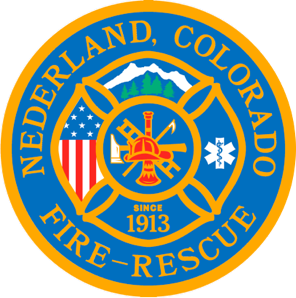 Nederland Fire Protection District Board of Directors Special Meeting Agenda April 19, 2023** This meeting is being recorded **Roll CallIain Irwin-Powell – Todd Wieseler - Guy Falsetti – Jess McElvain – Russ Panneton – Interim Chief Charlie Schmidtmann - Announce Quorum & Call Meeting to Order @ Approve the meeting agenda Acceptance of previous meeting minutesMarch 15, 2023April 6, 2023 (special meeting)Public Statements, Comments or Questions(Please state name and if in district or out of district for the record)Name			District	Treasurer’s ReportChief’s ReportOld BusinessFire Chief HiringSwitching BanksNew Business1B Funding Distribution ConcernsFuture BusinessSpecial Executive SessionSpecial Meeting ConclusionsPublic Statements, Comments or Questions(Please state name and if in district or out of district for the record)Any other businessNext Meeting 17th May @ 7pmAdjourn the meeting @ 